ATTIVITA’ SVOLTA A.S. 2021/22Pisa li 10/06/22	                                							   Il docente											Stefania Izzo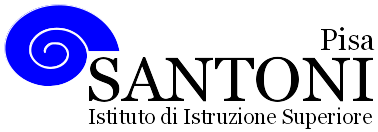 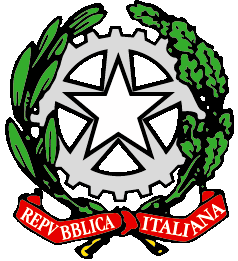 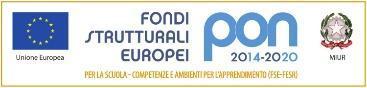 agraria agroalimentare agroindustria | chimica, materiali e biotecnologie | costruzioni, ambiente e territorio | sistema moda | servizi socio-sanitari | servizi per la sanità e l'assistenza sociale | corso operatore del benessere | agenzia formativa Regione Toscana  IS0059 – ISO9001agraria agroalimentare agroindustria | chimica, materiali e biotecnologie | costruzioni, ambiente e territorio | sistema moda | servizi socio-sanitari | servizi per la sanità e l'assistenza sociale | corso operatore del benessere | agenzia formativa Regione Toscana  IS0059 – ISO9001agraria agroalimentare agroindustria | chimica, materiali e biotecnologie | costruzioni, ambiente e territorio | sistema moda | servizi socio-sanitari | servizi per la sanità e l'assistenza sociale | corso operatore del benessere | agenzia formativa Regione Toscana  IS0059 – ISO9001www.e-santoni.edu.ite-mail: piis003007@istruzione.itPEC: piis003007@pec.istruzione.itNome e cognome del docente Stefania IzzoNome e cognome del docente Stefania IzzoNome e cognome del docente Stefania IzzoNome e cognome del docente Stefania IzzoDisciplina insegnata Lingua e civiltà IngleseDisciplina insegnata Lingua e civiltà IngleseDisciplina insegnata Lingua e civiltà IngleseDisciplina insegnata Lingua e civiltà IngleseLibro/i di testo in usoC. Kennedy, W. Salandyk, Talent, Cambridge – vol. 2 e 3;S. Gatti, L. Sone, Grammar Log, Mondadori For English;Biozone, Biochemistry and Biotechnology, Zanichelli;A. Ross, Invalsi Trainer Inglese, De Agostini Scuola.Libro/i di testo in usoC. Kennedy, W. Salandyk, Talent, Cambridge – vol. 2 e 3;S. Gatti, L. Sone, Grammar Log, Mondadori For English;Biozone, Biochemistry and Biotechnology, Zanichelli;A. Ross, Invalsi Trainer Inglese, De Agostini Scuola.Libro/i di testo in usoC. Kennedy, W. Salandyk, Talent, Cambridge – vol. 2 e 3;S. Gatti, L. Sone, Grammar Log, Mondadori For English;Biozone, Biochemistry and Biotechnology, Zanichelli;A. Ross, Invalsi Trainer Inglese, De Agostini Scuola.Libro/i di testo in usoC. Kennedy, W. Salandyk, Talent, Cambridge – vol. 2 e 3;S. Gatti, L. Sone, Grammar Log, Mondadori For English;Biozone, Biochemistry and Biotechnology, Zanichelli;A. Ross, Invalsi Trainer Inglese, De Agostini Scuola.Classe e Sezione4F.Indirizzo di studioBIOTECNOLOGIE SANITARIEN. studenti   23Livelli soglia delle abilità (ovvero obiettivi minimi)Conoscere le strutture morfosintattiche della lingua necessarie per il livello B1+/B2 del CEFR  Usare un lessico adeguato al contesto      Comprendere e produrre testi scritti e orali, anche relativi all’indirizzo specifico, ad un livello intermedio  Saper tenere adeguate conversazioni sugli argomenti trattati  Ricercare in un testo, anche lungo, le informazioni chiaveProdurre i suoni tipici inglesi in maniera adeguataSI RICHIEDE AGLI ALUNNI LA LETTURA DEL SEGUENTE LIBRO:Mary Shelley, Frankenstein. Casa editrice Liberty, livello B2.2, ISBN 978-88-99279-10-3SI RICHIEDE ANCHE IL RIPASSO DELLA PARTE GRAMMATICALE SVOLTA DURANTE L’ANNO CON PARTICOLARE ATTENZIONE ALL’UNITA’ 5 CHE, NON ESSENDO STATA COMPLETATA IN CLASSE, VA FINITA CON TUTTE LE ATTIVITA’ DI LETTURA E GRAMMATICA;ENTRAMBE LE COSE VERRANNO VERIFICATE AL RIENTRO A SETTEMBRE CON UN PRIMO COMPITO SCRITTOLivelli soglia delle abilità (ovvero obiettivi minimi)Conoscere le strutture morfosintattiche della lingua necessarie per il livello B1+/B2 del CEFR  Usare un lessico adeguato al contesto      Comprendere e produrre testi scritti e orali, anche relativi all’indirizzo specifico, ad un livello intermedio  Saper tenere adeguate conversazioni sugli argomenti trattati  Ricercare in un testo, anche lungo, le informazioni chiaveProdurre i suoni tipici inglesi in maniera adeguataSI RICHIEDE AGLI ALUNNI LA LETTURA DEL SEGUENTE LIBRO:Mary Shelley, Frankenstein. Casa editrice Liberty, livello B2.2, ISBN 978-88-99279-10-3SI RICHIEDE ANCHE IL RIPASSO DELLA PARTE GRAMMATICALE SVOLTA DURANTE L’ANNO CON PARTICOLARE ATTENZIONE ALL’UNITA’ 5 CHE, NON ESSENDO STATA COMPLETATA IN CLASSE, VA FINITA CON TUTTE LE ATTIVITA’ DI LETTURA E GRAMMATICA;ENTRAMBE LE COSE VERRANNO VERIFICATE AL RIENTRO A SETTEMBRE CON UN PRIMO COMPITO SCRITTOLivelli soglia delle abilità (ovvero obiettivi minimi)Conoscere le strutture morfosintattiche della lingua necessarie per il livello B1+/B2 del CEFR  Usare un lessico adeguato al contesto      Comprendere e produrre testi scritti e orali, anche relativi all’indirizzo specifico, ad un livello intermedio  Saper tenere adeguate conversazioni sugli argomenti trattati  Ricercare in un testo, anche lungo, le informazioni chiaveProdurre i suoni tipici inglesi in maniera adeguataSI RICHIEDE AGLI ALUNNI LA LETTURA DEL SEGUENTE LIBRO:Mary Shelley, Frankenstein. Casa editrice Liberty, livello B2.2, ISBN 978-88-99279-10-3SI RICHIEDE ANCHE IL RIPASSO DELLA PARTE GRAMMATICALE SVOLTA DURANTE L’ANNO CON PARTICOLARE ATTENZIONE ALL’UNITA’ 5 CHE, NON ESSENDO STATA COMPLETATA IN CLASSE, VA FINITA CON TUTTE LE ATTIVITA’ DI LETTURA E GRAMMATICA;ENTRAMBE LE COSE VERRANNO VERIFICATE AL RIENTRO A SETTEMBRE CON UN PRIMO COMPITO SCRITTOLivelli soglia delle abilità (ovvero obiettivi minimi)Conoscere le strutture morfosintattiche della lingua necessarie per il livello B1+/B2 del CEFR  Usare un lessico adeguato al contesto      Comprendere e produrre testi scritti e orali, anche relativi all’indirizzo specifico, ad un livello intermedio  Saper tenere adeguate conversazioni sugli argomenti trattati  Ricercare in un testo, anche lungo, le informazioni chiaveProdurre i suoni tipici inglesi in maniera adeguataSI RICHIEDE AGLI ALUNNI LA LETTURA DEL SEGUENTE LIBRO:Mary Shelley, Frankenstein. Casa editrice Liberty, livello B2.2, ISBN 978-88-99279-10-3SI RICHIEDE ANCHE IL RIPASSO DELLA PARTE GRAMMATICALE SVOLTA DURANTE L’ANNO CON PARTICOLARE ATTENZIONE ALL’UNITA’ 5 CHE, NON ESSENDO STATA COMPLETATA IN CLASSE, VA FINITA CON TUTTE LE ATTIVITA’ DI LETTURA E GRAMMATICA;ENTRAMBE LE COSE VERRANNO VERIFICATE AL RIENTRO A SETTEMBRE CON UN PRIMO COMPITO SCRITTO